Skip to Main Content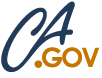 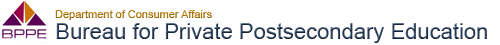 About Us | Complaints | Contact Us | Forms | LawsTop of FormStatewide search: Bottom of FormTop of FormSearch this site: Bottom of FormTop of FormThis Site California Bottom of FormHomeStudentsApproved SchoolsChoosing a career and a schoolGuide for students facing a school closureMore...SchoolsAccreditation OverviewAnnual ReportsApproved SchoolsApplicationsSuccessful School ClosuresMore...EnforcementHow to File a ComplaintCompliance InspectionsDisciplinary ActionsFAQ'sMore...BPPE Annual Report for 2014 - InstitutionTop of Form1. Report for Year: 2014 2. Institution Name: 3. Institution Code (Enter institutional code (main location)): 4. Street Address (Physical Location): 5. City: 6. State: 
7. Zip Code: 8. Number of Branch Locations: 9. Number of Satellite Locations: 10. Is this institution current with all assessments to the Student Tuition Recovery Fund?
Yes No 11. Is your institution accredited by an accrediting agency/agencies recognized by the United States Department of Education? Select from the drop down box, and refer to the online instructions for selecting more than one accrediting agency. Include only full institutional approval, not programmatic approval. 
Yes No *If you answered yes to the question above, please identify the accrediting agency. Please note that you can select more than one agency -in order to accomplish this make sure that you do the following: 
FOR PC USERS: While using the mouse to select items, make sure you hold down the Control (Ctrl) key at the same time.
FOR MAC USERS: While using the mouse to select items, make sure you hold down the Command (Cmd) key at the same time.

12. If your institution has specialized accreditation from a recognized United States Department of Education approved specialized/programmatic accreditor, list the accreditation: 13. Has any accreditation agency taken any formal disciplinary action against this institution? If Yes, please submit a paper copy of the action, refer to the Annual Report Completion Check Sheet. 
Yes No 14. Does your institution participate in federal financial aid programs under Title IV of the Federal Higher Education Act? 
Yes NoWhat is the total amount of Title IV funds received by your instittuion in 2014?15. Does your institution participate in veteran's financial aid education programs? 
Yes NoWhat is the total amount of veteran's financial aid funds received by your institution in 2014?16. Does your institution participate in the Cal Grant program? 
Yes NoWhat is the total amount of Cal Grant Funds received by your institution in 2014??17. Is your institution on the California's Eligible Training Provider List (ETPL)? 
Yes No 18. Is your institution receiving funds from the Work Investment Act (WIA) Program? 
Yes NoWhat is the total amount of WIA funds received by your institution in 2014?19. Does your Institution participate in, or offer any additional financial aid program? If yes, please provide the name of the financial aid program 
Yes No
20. If your institution reports a Cohort Default Rate to the U.S. Department of Education, enter the most recent three-year cohort default rate reported to the U.S. Department of Education for this institution: %21. The percentage of the students who attended this institution in 2014 who received federal student loans to help pay their cost of education at the school was: %22. The percentage of institutional income in 2014 that was derived from public funding. 23. Number of Doctorate Degrees Offered: 24. Number of Students enrolled in Doctorate level programs at this Institution: 25. Number of Master Degrees Offered: 26. Number of Students enrolled in Master level programs at this institution: 27. Number of Bachelor Degrees Offered: 28. Number of Students enrolled in Bachelor level programs at this institution: 29. Number of Associate Degrees Offered: 30. Number of Students enrolled in Associate level programs at this institution: 31. Number of Diploma or Certificate Programs Offered: 32. Number of Students enrolled in Diploma or Certificate programs at this institution: 33. Institutions maintaining an internet web page are required to post on their website the most recent Annual Report submitted to the Bureau, Catalog, and School Performance Fact Sheet (CEC §94913). ** Please post the documents to your website prior to submitting the certification and provide the links to the institution's Annual Report, 2014 Catalog, and School Performance Fact Sheet below. If the institution does not maintain an internet website, leave this space blank. The institution will be required to mail a Flash Drive or CD containing a copy of the Annual Report, 2014 Catalog, and School Performance Fact Sheet to the Bureau, please refer to the Completion Check Sheet and Certification. **The Bureau recommends a portion of the school's website dedicated to providing students with the required information below. This section should include the Annual Report, Catalog, and Student Performance Fact Sheet.

Links

Institution's Website: 
Performance Fact Sheet: 
2014 Catalog: 
Annual Report: 

I declare under penalty of perjury under the laws of the State of California that the foregoing and all attachments are true and correct.Bottom of Form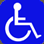 Home | Help | Contact Us | DisclaimerConditions of Use | AccessibilityThis web site contains PDF documents that require the most current version of Adobe Reader to view. To download click on the icon below.
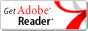 Copyright © 2015 State of California 